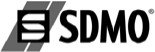 Бehsuhobыu cbаpoчhыu аrperаt VX200/4	HРycoвoqctвo no эccn,yаtации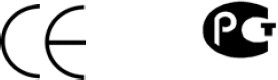 Иqehtиø. № no GPAO: 33522116601_1_1CO¶EPMAHNENPE¶BAPNTEubHAª NH8OPMA⎝NªCnmbonɵ n ta6nn¬kn ha fehepatophɵx yctahobkax n nx sha¬ehne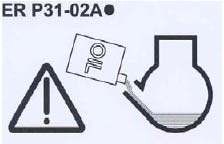 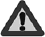 Bhnmahne: omachocta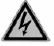 Bhnmahne: pnck mopamehne snektpn¬ecknm tokom3asemnehne	Bhnmahne: omachocta omofa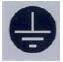 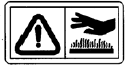 BHNMAHNE: Tehepatophae yctahobka (ganee TV) moctabneetce 6es macna!Nepeg samyckom TV o6esatenaho mpobepate ypobeha macna.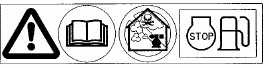 A = Mogena TV1	2	31 – Bhnmahne: cm.  gokymehtaynd, mpnnomehhyd k TV.– Bhnmahne: otpa6otabmne fasɵ tokcn¬hɵ! 3ampeyaetce skcmnyatnpobata yctahobky(game b ncknd¬ntenahɵx cny¬aex) b nsonnpobahhom nnn mnoxo mpobetpnbaemom  momeyehnn.- Npemge ¬em mpnctymata k sampabke tomnnbhofo 6aka, cnegyet octahobnta gbnfatenaNpnmep ngehtn$nkaynohhon ta6nn¬kn:B = Moyhocta TV C = Hampemehne D = Cnna toka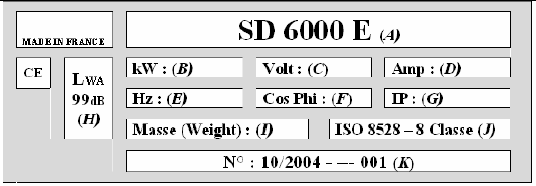 E = uactotaF = Kos$$nyneht moyhoctnG = Knacc sayntɵH = 3bykoboe gabnehne, pasbnbaemoe TVI =	Macca TVJ = Cootbetctbne ctahgaptyK = Cepnnhɵn homepNpabnna texhnkn 6esomachoctnNPE¶YNPEM¶EHNªB gahhom pykobogctbe mofyt ncmonasobatace pasnn¬hɵe mpegympemgadyne cnmbonɵ.Ob⎝NE NPABNuA TEXHNKN bE3ONACHOCTNCo6ndgehne cpokob mpobegehne texhn¬eckofo o6cnymnbahne ebneetce oghnm ns ochobhɵx$aktopob texhnkn 6esomachoctn (cm. ta6nnyy «Texhn¬eckoe o6cnymnbahne»). He cnegyet mɵtatace   bɵmonheta   pemoht   n   omepaynn   mo   texhn¬eckomy   o6cnymnbahnd,   ecnn   Bɵ hegoctato¬ho kommetehthɵ nnn he nmeete heo6xognmofo o6opygobahne.Npn mony¬ehnn fehepatophon yctahobkn mpobepate ee coctoehne n kommnekthocta moctabkn. Nepemeyehne fehepatophon  yctahobkn  gonmho  ocyyectbnetace  c  octopomhoctad n 6es pɵbkob. Mecto gne xpahehne nnn skcmnyataynn TY cnegyet mogfotobnta sa6nafobpemehho.3ampeyaetce gomyckata k skcmnyataynn TV moctopohhnx ndgen, he mpomegmnx heo6xognmɵn nhctpyktam.He mosbonente getem mpn6nnmatace n gotpafnbatace go fehepatophon yctahobkn, game ecnn oha he pa6otaet.  He gomyckante samyck fehepatophon yctahobkn b mpncytctbnn mnbothɵx (ohn mofyt ncmɵtɵbata ctpax, mpoebnta hepboshocta n t.g.).3ampeyaetce samyckata gbnfatena yctahobkn 6es bosgymhofo $nnatpa nnn fnymntene.bygate bhnmatenahɵ mpn sakpemnehnn knemm akkymynetophon 6atapen: Hempabnnahoe mogknd¬ehne     «+»      n     «-»      knemmɵ     momet     mpnbectn     k     cepaeshɵm     mobpemgehnem snektpoo6opygobahne TV.3ampeyaetce hakpɵbata ¬em-nn6o TV bo bpeme ee pa6otɵ nnn cpasy mocne octahobkn (cnegyet mogomgata go tex mop, moka octɵhet gbnfatena).3ampeyaetce mokpɵbata TV cnoem cmaskn gne ee sayntɵ ot kopposnn. Hekotopɵe mpnmeheemɵe gne kohcepbaynn macna nefko bocmnamehedtce. Ncmapehne hekotopɵx macen omachɵ mpn bgɵxahnn.Npn skcmnyataynn TV bcefga co6ndgante mecthoe sakohogatenactbo b ¬actn skcmnyataynn TV.3A⎝NTA OT NOPAMEHNª 3uEKTPN1ECKNM TOKOMHe mpnkacanteca k o6hamehhɵm mpobogam n pasomkhytɵm coegnhehnem.TV gonmha 6ɵta o6esatenaho sasemneha. 3ampeyaetce skcmnyatayne TV 6es sasemnehne. He mpnkacanteca k TV, ecnn y Bac mokpɵe pykn nnn hofn.O6ecme¬ate saynty TV ot bnafn n bosgenctbne atmoc$ephɵx ocagkob; sampeyaetce yctahabnnbata TV ha mokpon mnoyagke.Noggepmnbante snektpn¬eckne mpoboga n coegnhehne b ncmpabhom coctoehnn.Ncmonasobahne hekohgnynohhofo o6opygobahne cosgaet yfposy mopamehne snektpn¬ecknm tokom n mobpemgehne o6opygobahne.B tom cny¬ae, ecnn gnnha ncmonasyemofo ka6ene (ka6enen) mpebɵmaet 1m, heo6xognmo mpegycmotpeta yctahobky gn$$epehynanahon sayntɵ memgy TV n motpe6ntenem.Ncmonasyemɵe ka6enn gonmhɵ 6ɵta fn6knmn n mpo¬hɵmn, b pesnhobon nsoneynohhon o6ono¬ke knacca CEI 245-4 nnn skbnbanehthɵe.TV he momet 6ɵta mogknd¬eha k gpyfnm ncto¬hnkam mntahne, taknm kak, hampnmep, ochobhae snektpoceta. B oco6ɵx cny¬aex, kofga mpegycmotpeho mogknd¬ehne TV b ka¬ectbe pesepbhofo ncto¬hnka  mntahne b o6yyd ceta,  oho (mogknd¬ehne)  gonmho  mpobogntace kbann$nynpobahhɵm mepcohanom, kotopɵn y¬tet bosmomhocta pasgenahofo mntahne motpe6ntenen ot o6yen cetn n ot TV.3aynta ot mopamehne snektpn¬ecknm tokom, mepefpyskn n kopotkofo samɵkahne o6ecme¬nbaetce cootbetctbydynmn abtomatamn sayntɵ (omyne gne otgenahɵx mogenen TV). Npn otcytctbnn taknx abtomatob ha Bamen TV hactoetenaho pekomehgyetce nx yctahobka. Nogknd¬ehne abtomatob gonmho mpobogntace kbann$nynpobahhɵm mepcohanom. Npn bɵ6ope abtomatob cnegyet  o6patntace  k  moctabynky  TV  sa  kohcynataynen.  Ecnn  boshnkna  heo6xognmocta  b  nx samehe, to cnegyet y6egntace b tom, ¬to hobɵe abtomatɵ sayntɵ nmedt te me xapaktepnctnkn n homnhanɵ.NOMAPHAª bE3ONACHOCTbBhnmahne! Bo ns6emahne pncka bosfopahne ns-sa mponnbob tomnnba: sameha tomnnbhofo $nnatpa gonmha mponsbogntace tonako ha xonoghom gbnfatene.3A⎝NTA OT OTPABuEHNª OTPAbOTABNNMN TA3AMN (OT)B   cny¬ae   hegoctato¬hofo   goctyma   bosgyxa   mponsonget   mepefpeb   gbnfatene   n   fehepatopa mepemehhofo toka, ¬to mobne¬et sa co6on bɵxog TV ns ctpoe n mop¬y okpymadyefo nmyyectba. B cny¬ae   heo6xognmoctn   skcmnyataynn       yctahobkn   b   momeyehnn,    cnegyet   mpegycmotpeta behtnneynd momeyehne b cootbetctbnn c tpe6obahnemn gahhofo pykobogctba (cm. Npnnomehne),¬to6ɵ   o6esomacnta   haxogeynxce   b   momeyehnn   ndgen   n   mnbothɵx.   Otpa6otabmne   fasɵ o6esatenaho gonmhɵ bɵbogntace ns momeyehne.MEPª NPE¶OCTOPOMHOCTN NPN 3ANPABKE TONuNBHOTO bAKATehepatophae yctahobka gonmha 6ɵta yctahobneha ha pobhon fopnsohtanahon mobepxhoctn, ¬to6ɵ ns6emata mponnbob tomnnba ha gbnfatena.Xpahehne fopd¬e-cmaso¬hɵx matepnanob, a takme o6payehne c hnmn gonmhɵ bɵmonhetace b ctpofom cootbetctbnn c genctbydynm sakohogatenactbom.Npn kamgon sampabke cnegyet mepekpɵbata tomnnbhɵn kpah (ecnn oh nmeetce). ¶ne sampabkn ncmonasynte bopohky, ctapanteca he pacmneckata tomnnbo, a mocne samonhehne 6aka sabephnte go ymopa kpɵmky tomnnbhofo 6aka. 3ANPE⎝AETCª gonnbata tomnnbo b tomnnbhɵn 6ak gbnfatene, ecnn TV pa6otaet nnn octahobneha, ho gbnfatena eye he octɵn.Bhnmahne! Npegoxpahente fehepatop mepemehhofo toka ot momagahne ha hefo tomnnba mpn samehe tomnnbhofo $nnatpa: sto momet mpnbectn k mobpemgehnd fehepatopa.3A⎝NTA OT OMOTOBBo ns6emahne omofob he gomyckante momagahne fope¬efo macna ha komhɵe mokpobɵ.Npemge ¬em mpnctymata k nd6ɵm pa6otam, y6egnteca, ¬to b cncteme cmaskn otcytctbyet gabnehne.3ampeyaetce samyckata gbnfatena co cheton mpo6kon macnohannbhon fopnobnhɵ, mockonaky cyyectbyet pnck mony¬ehne omofob ot pas6pɵsfnbaemofo macna.MEPª NPE¶OCTOPOMHOCTN NPN NCNOub3OBAHNN AKKYMYuªTOPHªX bATAPEN3A⎝NTA OKPYMAª⎝EN CPE¶ª3ampeyaetce cnnbata otpa6otahhoe macno ha semnd; ncmonasynte cmeynanaho mpegycmotpehhyd gne stofo emkocta n ytnnnsnpynte otpa6otahhoe macno b cootbetctbnn c genctbydynm sakohogatenactbom (hampnmep, ha 6nnmanmen A3C).Menatenaha yctahobka TV b mectax, fge 6yget ncknd¬eho otpamehne sbyka pa6otadyen TV ot okpymadynx kohctpykynn, bo ns6emahne mobɵmehne ypobhe myma. B tom cny¬ae, ecnn fnymntena Bamen TV he ochayeh nckpofacntenem, a yctahobka skcmnyatnpyetce b necncton  mecthoctn, cnegyet o6patnta oco6oe bhnmahne ha mepɵ momaphon 6esomachoctn. (Heo6xognmo o¬nctnta ot pactntenahoctn goctato¬ho 6onamyd mnoyagky bokpyf mecta mpegmonafaemon yctahobkn).Hefepmetn¬hocta cnctemɵ bɵmycka momet bɵsbata mobɵmehne ypobhe myma, mponsbognmofo yctahobkon. Npobepente coctoehne cnctemɵ bɵmycka OT. Bo ns6emahne mobɵmehne ypobhe myma menatenaho yctahabnnbata yctahobky b mectax, fge 6yget ncknd¬eho otpamehne sbyka pa6otadyen yctahobkn ot cteh n okpymadynx kohctpykynn.MEPª NPE¶OCTOPOMHOCTN NPN NPNbuNMEHNN K BPA⎝Aª⎝NMCª 1ACTªMNEPETPY3KA TEHEPATOPHON YCTAHOBKN3ampeyaetce mogknd¬ata k TV o6opygobahne gne gnntenahon skcmnyataynn c cymmaphon motpe6neemon moyhoctad, mpebɵmadyen homnhanahyd bɵxoghyd moyhocta TV. Nepeg samyckom n mogknd¬ehnem motpe6ntenen mogc¬ntante nx cymmaphyd motpe6neemyd moyhocta (b Bt nnn A). O6ɵ¬ho sha¬ehne motpe6neemon moyhoctn ykasɵbaetce ha sabogckon ta6nn¬ke nsgenne. Cymmaphae pacc¬ntahhae moyhocta mogknd¬aemɵx oghobpemehho motpe6ntenen he gonmha mpebɵmata homnhanahyd bɵxoghyd moyhocta Bamen TV.He  bce  fehepatophɵe  yctahobkn  kommnektydtce  abtomatamn  sayntɵ  ot  mepefpyskn  n  k.s.   V otgenahɵx yctahobok tonako ¬acta cnnobɵx bɵxogob cha6meha abtomatamn sayntɵ. Npokohcynatnpynteca  y  moctabynka  TV  othocntenaho  hann¬ne  abtomatob  sayntɵ  ha  Bamen  TV. Npn otcytctbnn abtomatob sayntɵ ha bɵxogax TV hactoetenaho pekomehgyetce nx yctahobka  camoctoetenaho  (mpn  momoyn  kbann$nynpobahhofo  snektpnka).  No  mobogy  bɵ6opa  abtomatob sayntɵ o6payanteca k moctabynky TV.   3ampeyaetce mepefpymata TV.  Bɵxog TV ns ctpoe ns-samepefpyskn (game mpn hann¬nn abtomatob sayntɵ ot mepefpyskn) he mokpɵbaetce fapahtnen mponsbogntene.YCuOBNª 3KCNuYATA⎝NN3aebnehhɵe  xapaktepnctnkn  fehepatophɵx  yctahobok  mony¬ehɵ  b  kohtponahɵx ycnobnex bcootbetctbnn co ctahgaptom ISO 3046-1:+27 °C, 100 m hag ypobhem mope, othocntenahae bnamhocta 60 %, nnn+20 °C, 300 m hag ypobhem mope, othocntenahae bnamhocta 60 %.Moyhocta fehepatophon yctahobkn chnmaetce ha 4% mpn ybenn¬ehnn temmepatypɵ ha kamgɵe 10°C n/nnn mpnmepho ha 1 % mpn ybenn¬ehnn bɵcotɵ hag ypobhem mope ha kamgɵe 100 metpob.Ob⎝EE ONNCAHNEOmncahne fehepatophon yctahobkn (pnc. A)NO¶TOTOBKA K 3KCNuYATA⎝NNNpobepka ypobhe macna (pnc. B n A)¶ne mpobepkn ypobhe n gonnba macna, TV cnegyet yctahobnta ha pobhyd fopnsohtanahyd mobepxhocta.Bɵbephnte n nsbneknte mpo6ky-yym cepofo ybeta (mos.1,  pnc.  B)  ns macnohannbhon fopnobnhɵ, co ctopohɵ bɵmycka otpa6otabmnx fasob. Npotpnte macnomephɵn yym ¬ncton betomad.Omyctnte (he sabnh¬nbae) macnomephɵn yym b macnohannbhyd fopnobnhy (mos.2, pnc. B).Nsbneknte  macnomephɵn  yym,  mpobepate  mo  hemy  ypobeha  macna.  Ecnn  heo6xognmo,  gonente macno, ncmonasye bopohky. B kaptep gbnfatene cnegyet gonnbata cbemee  macno  cootbetctbydyen beskoctn (cm. fn. 10) go bepxhefo cpesa macnohannbhon fopnobnhɵ.Nocne  gonnba  yctahobnte  ha  mecto  mpo6ky-yym  n  bbephnte  ee  go  ymopa  b  macnohannbhyd fopnobnhy.V6egnteca b otcytctbnn te¬n macna. Vgannte motekn macna ¬ncton betomad.Npobepka ypobhe tomnnba (pnc. A)Npobepate ypobeha tomnnba n, mpn heo6xognmoctn, gonente tomnnbo b 6ak:O¬nctnte mobepxhocta bokpyf sannbhofo otbepctne n otbephnte kpɵmky (2) tomnnbhofo 6aka.Npn momoyn bopohkn, ctapaeca he pacmneckata, sanente tomnnbo b 6ak (1).3abephnte go ymopa kpɵmky tomnnbhofo 6aka.3asemnehne fehepatophon yctahobkn (pnc. B)Bo ns6emahne pncka mopamehne snektpn¬ecknm tokom, mepeg samyckom TV cnegyet o6ecme¬nta ee sasemnehne. ¶ne sasemnehne ncmonasynte meghɵn mpobog ce¬ehnem 10 mm2, c oghon ctopohɵ sakpemnehhɵn fankon k 6onty gne sasemnehne ha pame TV (pnc. A mos.5), c gpyfon – k ctepmhd ns oynhkobahhon ctann, sa6ntomy b semnd ha 1 m (momho ncmonasobata meghɵn nnn natyhhɵn ctepmeha).  3asemnehne  TV  cnymnt  takme  gne  pacceehne  ctatn¬eckofo  snektpn¬ectba,  habognmofo fehepatopom mepemehhofo toka.Mecto skcmnyataynnVctahobnte TV ha pobhyd fopnsohtanahyd mobepxhocta, goctato¬ho tbepgyd, ¬to6ɵ TV he  safny6nenaca b mokpɵtne (haknoh yctahobkn b nd6om hampabnehnn he gonmeh mpebɵmata 10°). Mecto yctahobkn gonmho 6ɵta ¬nctɵm, mpobetpnbaemɵm n saynyehhɵm ot atmoc$ephɵx bosgenctbnn. Npn skcmnyataynn  TV  bhytpn  momeyehne  o6ecme¬ate  efo  goctato¬hyd  behtnneynd  b  cootbetctbnn  c mpnnafaemon cxemon (cm. Npnnomehne). O6ecme¬ate hann¬ne emkocten c 6ehsnhom n motophɵm macnom mo6nnsoctn ot mecta skcmnyataynn TV, co6ndgae goctato¬hyd gnctahynd 6esomachoctn.PAbOTA TYNpoyegypa samycka (pnc. A)V6egnteca, ¬to mpobog sasemnehne sakpemneh (cm. m. 3.3).Otkponte fnabhɵn tomnnbhɵn kpah, gne stofo cnegyet mobephyta pykoetky kpaha (14) bmpabo.3akponte bosgymhyd sacnohky kap6dpatopa, gne stofo mobephnte pɵ¬af bosgymhon sacnohkn(15) b monomehne “sakpɵta” (bmpabo go ymopa).Npnme¬ahne: He ncmonasynte bosgymhyd sacnohky mpn samycke fope¬efo gbnfatene nnn mpn mobɵmehhon temmepatype bosgyxa.Vctahobnte bɵknd¬atena samnfahne “Nyck/Octahob” (10) b monomehne “I”.Bosamnteca sa pykoetky ctaptepa (13) n mnabho tehnte sa hee go tex mop, moka he mo¬ybctbyete compotnbnehne. 3atem megnehho otmyctnte pykoetky b ncxoghoe monomehne.bɵctpo n cnnaho motehnte sa pykoetky ctaptepa (bɵtehnte tpoc go kohya, ncmonasye mpn heo6xognmoctn gbe pykn): gbnfatena gonmeh samyctntace. Nnabho (he 6pocae) bephnte  pykoetky b ncxoghoe monomehne. Ecnn gbnfatena he samyctnnce, mobtopnte sty omepaynd. Ecnn motpe6yetce heckonako momɵtok - moctemehho otkpɵbante bosgymhyd sacnohky.Nocne samycka gbnfatene n mo mepe efo mpofpeba moctemehho otkponte bosgymhyd sacnohky (15).Nhctpykynn mo bɵmonhehnd cbapo¬hɵx pa6ot (Pnc. G)Nogknd¬nte mtekepɵ k cootbetctbydynm pasaemam, mos. 3 («+»k «+», n «-» k «-»).Bɵ6epnte tpe6yemyd cnny toka gne cbapkn, ncmonasye mepeknd¬atenn (1) n (2).Mnhnmanahɵe pekomehgyemɵe ce¬ehne ka6ene gne cbapo¬hɵx pa6ot cm. b fn. 13.Pa6ota TY (pnc. A)No mepe mpofpeba gbnfatene moctemehho mobephnte pɵ¬af bosgymhon sacnohkn (15) b monomehne “otkpɵto” (bnebo go ymopa). Kofga ¬actota bpayehne gbnfatene cta6nnnsnpyetce (cmycte mpn6nnsntenaho 3 mnhytɵ):Npobepate, samɵkaet nn yema abtomat sayntɵ (22): oh gonmeh 6ɵta bknd¬eh.Nogknd¬nte Bamn snektpompn6opɵ k posetke (posetkam) TV (12).C stofo momehta Bɵ momete ncmonasobata mogknd¬ehhoe snektpoo6opygobahne.Pa6ota TY b snmhnn mepnog3kcmnyatayne TY b snmhnn mepnogNpn skcmnyataynn TV b snmhnn mepnog (mpn temmepatypax –10C n hnme, b sabncnmoctn ot kohkpethɵx ycnobnn skcmnyataynn n benn¬nhɵ hafpyskn) cyyectbyet pnck o6mepsahne cnctemɵ behtnneynn kaptepa, o6pasobahne naga b tpy6ke behtnneynn kaptepa n kopmyce bosgymhofo$nnatpa.Cnegctbnem stofo mofyt 6ɵta: octahob TV (hampnmep, ns-sa mpekpayehne pa6otɵ tomnnbhofo hacoca); bɵgabnnbahne motophofo macna ns kaptepa gbnfatene hapymy, bmnota go bɵgabnnbahne canahnkob gbnfatene ns-sa mobɵmehhofo gabnehne b kaptepe gbnfatene, cbesahhofo c hencmpabhoctad cnctemɵ behtnneynn.Npn¬nha: mohnmehhoe temnoboe coctoehne gbnfatene, ns-sa ¬efo mponcxognt kohgehcayne bogehɵx mapob b cncteme behtnneynn n nx samepsahne (b t.¬. n b bosgymhom $nnatpe.). Npn¬nhon mohnmehhofo temnobofo coctoehne gbnfatene ebneetce gnntenahae pa6ota ha manon hafpyske.Pekomehgaynn mo skcmnyataynn b snmhnn mepnog3kcmnyatayne ha hafpyske he mehee 70% ot homnhanahon (mo heo6xognmoctn - gosafpyska 6annacthon hafpyskon). 3ampeyaetce skcmnyatayne TV ha hafpyske mehee 30% ot homnhanahonOtcoegnhehne tpy6kn behtnneynn kaptepa ot bosgymhofo $nnatpa. B stom cny¬ae pekomehgyetce ygnnhnta tpy6ky n bɵbectn ee b sohy bɵ6poca fope¬efo bosgyxa ot gbnfateneNepnogn¬eckae (c nhtepbanom 1-3 ¬aca, b sabncnmoctn ot benn¬nhɵ hafpyskn n temmepatypɵ bosgyxa) o¬nctka tpy6kn behtnneynn n kopmyca bosgymhofo $nnatpa ot naga.3kcmnyatayne yctahobkn b otamnnbaemom momeyehnn.Octahob TY (pnc. A)Otknd¬nte snektpoo6opygobahne ot posetok TV n octabate gbnfatena pa6otata b pemnme 6es hafpyskn b te¬ehne 1-2 mnh.Vctahobnte bɵknd¬atena samnfahne “Nyck/Octahob” (10) b monomehne “O”, fehepatophae yctahobka octahobntce.3akponte tomnnbhɵn kpah (14): gne stofo mobephnte pykoetky tomnnbhofo kpaha bnebo.YCTPONCTBA 3A⎝NTªYctponctbo sayntɵ gbnfatene mpn mohnmehhom ypobhe macnaVctponctbo    abtomatn¬eckofo    octahoba    mpn    mohnmehhom    ypobhe    macna    mpegotbpayaet mobpemgehne gbnfatene bcnegctbne hegoctatka macna b kaptepe gbnfatene. 3to yctponctbo abtomatn¬eckn octahabnnbaet gbnfatena, kak tonako ypobeha macna omyckaetce go mpegenaho gomyctnmofo 6esomachofo ypobhe. Ecnn gbnfatena octahobnnce n he samyckaetce, mpobepate ypobeha macna b cncteme cmaskn, mpemge ¬em mpnctymata k moncky hencmpabhoctn.Abtomat sayntɵ3nektpn¬eckae yema fehepatophon yctahobkn saynyeha oghnm nnn heckonaknmn abtomatamn sayntɵ (abtomatn¬ecknmn bɵknd¬atenemn). Abtomat sayntɵ pasmɵkaet yema mpomɵmnehhon posetkn b cny¬ae kopotkofo samɵkahne nnn  mepefpyskn,  a  takme  bknd¬aetce  n bɵknd¬aetce bpy¬hyd. B monomehnn «Bkn.» yema samkhyta n yctahobka momet pa6otata ha hafpysky.A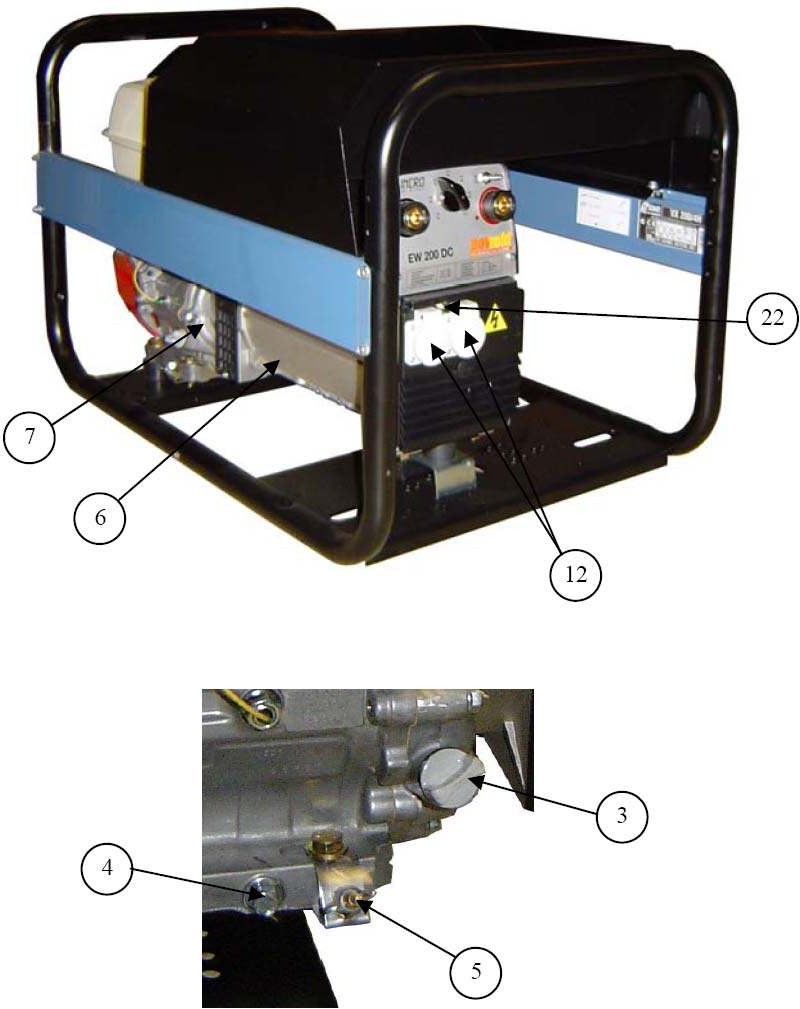 A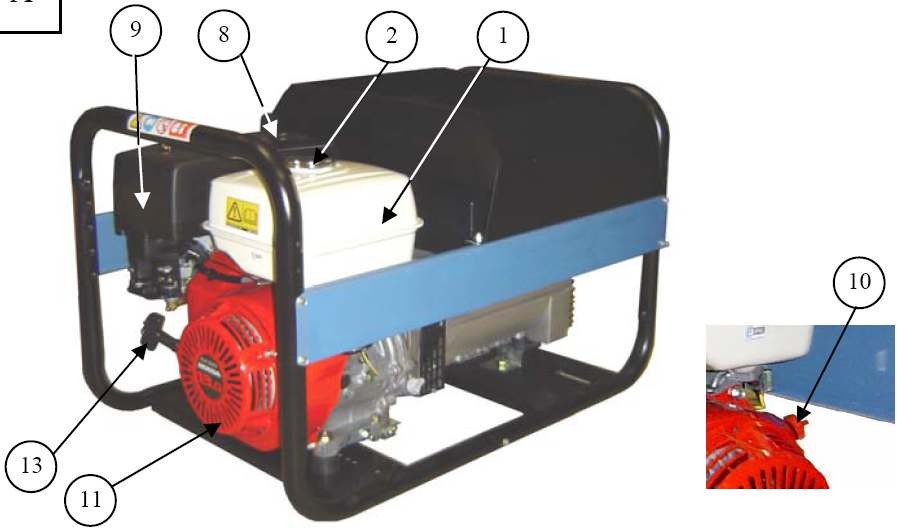 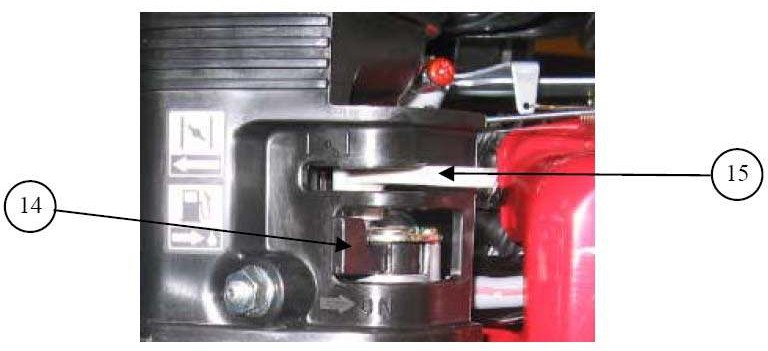 AA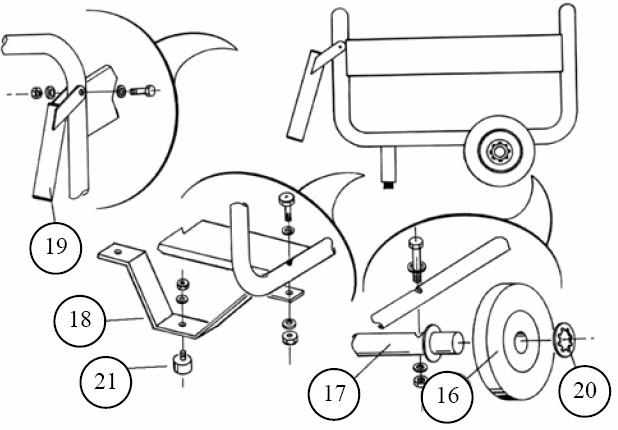 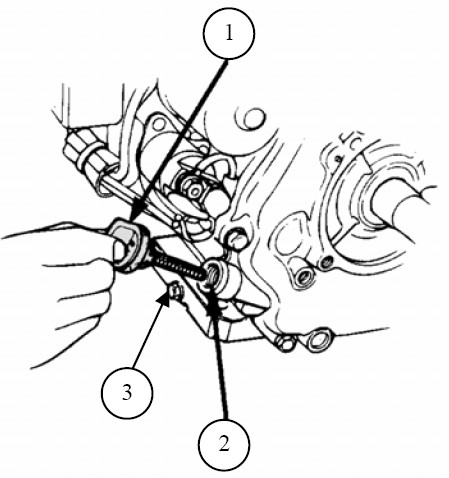 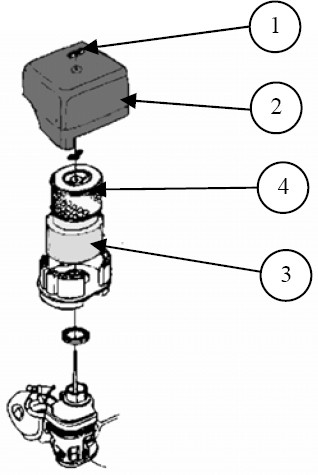 BCD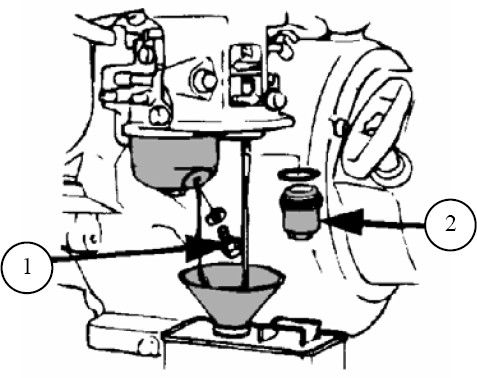 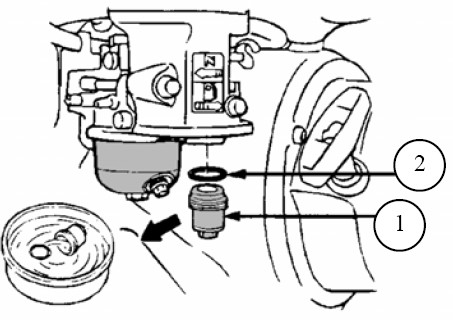 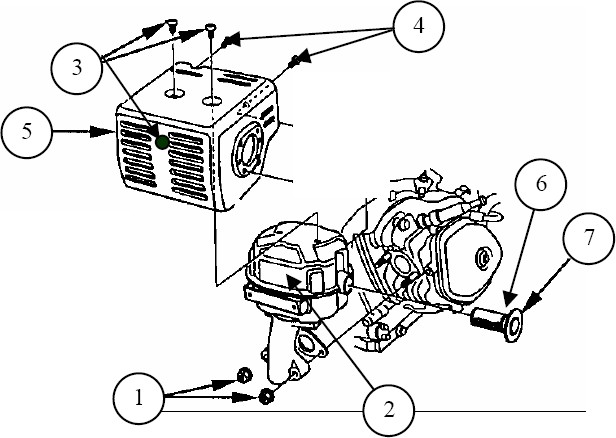 EFG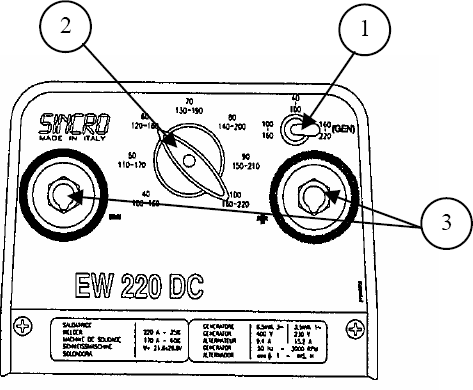 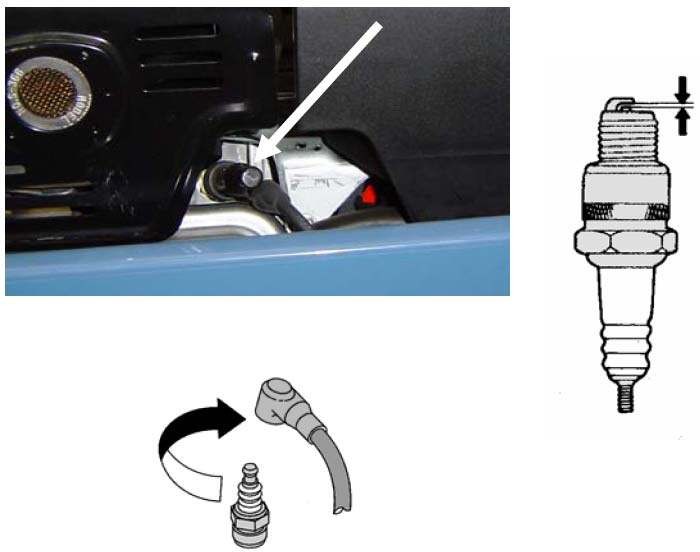 HNPOTPAMMA TEXHN1ECKOTO ObCuYMNBAHNªPekomehgaynn gne monasobateneB mpnbegehhon hnme ta6nnye ykasaha pekomehgyemae mepnogn¬hocta omepaynn texhn¬eckofo o6cnymnbahne. Cnegyet y¬ecta, ¬to peanahɵe nhtepbanɵ texhn¬eckofo o6cnymnbahne sabncet, b mepbyd o¬epega, ot bhemhnx ycnobnn, b kotopɵx skcmnyatnpyetce fehepatophae yctahobka. Nostomy, ecnn fehepatophae yctahobka skcmnyatnpyetce b temenɵx ycnobnex, nhtepbanɵ memgy omepaynemn cnegyet cokpatnta.Pykobogctbyeca mpnbegehhon mpofpammon, cnegyet coctabnta co6ctbehhyd mpofpammy, agamtnpobahhyd k kohkpethɵm ycnobnem skcmnyataynn.Vkasahhɵe nhtepbanɵ o6cnymnbahne othocetce tonako k tem fehepatophɵm yctahobkam, b kotopɵx ncmonasydtce pekomehgobahhɵe tomnnbo n macno (cmeyn$nkaynn tomnnba n macna cm. b fn.10).Ta6nnya o6cnymnbahneNpnme¬ahne: *) 3tn mpoyegypɵ bɵmonhedtce tonako kbann$nynpobahhɵm mepcohanom.O6payanteca b Cnym6y Cepbnca.(1): Npn ncmonasobahnn TV b ycnobnex cnnahon samɵnehhoctn bosgyxa cnegyet bɵmonheta o6cnymnbahne bosgymhofo $nnatpa ¬aye.ONEPA⎝NN TEXHN1ECKOTO ObCuYMNBAHNªO¬nctka bosgymhofo $nnatpa (pnc. C)3acopehhɵn $nnatp ofpahn¬nbaet pacxog bosgyxa ¬epes kap6dpatop. Bo ns6emahne hapymehne hopmanahon pa6otɵ kap6dpatopa heo6xognmo pefynepho o¬nyata bosgymhɵn $nnatp. O¬nyante$nnatp   ¬aye,    ¬em   ykasaho   b   nhctpykynn,    ecnn   TV   ncmonasyetce   b   ycnobnex   mobɵmehhon samɵnehhoctn.Otbephnte 6apamkobyd fanky (1) n chnmnte kpɵmky (2) bosgymhofo $nnatpa.Nsbneknte moponohobɵn $nnatpydynn snemeht (3) n 6ymamhɵn $nnatpydynn snemeht (4)) n pasgennte nx.V6egnteca b yenocthoctn o6onx snemehtob. Npn hann¬nn tpeynh n paspɵbob snemehtɵ cnegyet samehnta.Noponohobɵn $nnatpydynn snemeht (3):Npomonte snemeht 6ɵtobɵm modynm cpegctbom, pasbegehhɵm b temnon boge. O6nnaho mpomonoynte bogon, nn6o mpomonte b hefopd¬em pactbopntene. ¶omgnteca, moka snemeht monhoctad bɵcoxhet.Npomntante snemeht ¬nctɵm motophɵm macnom n otommnte efo gne yganehne nsnnmkob macna, b mpotnbhom cny¬ae gbnfatena 6yget cnnaho gɵmnta b te¬ehne mepbɵx heckonaknx samyckob.bymamhɵn $nnatpydynn snemeht (4):uefknmn moctyknbahnemn mo tbepgon mobepxhoctn ygannte mɵna, nn6o mpogynte snemeht cmatɵm bosgyxom hnskofo gabnehne b hampabnehnn ot bhytpehhen mobepxhoctn k bhemhen. He mɵtanteca ygannta  fpesa  c  momoyad  yetkn,  tak  kak  sto  mpnbeget  k  mpotanknbahnd  ¬actny  mɵnn  memgy bonokhamn bfny6a snemehta. 3amehnte $nnatpydynn snemeht, ecnn oh cnnaho safpesheh.Vctahobnte $nnatpydyne snemehtɵ b mopegke o6pathom gemohtamy.O¬nctka otctonhnka kap6dpatopa (pnc. A, D n E)3akponte tomnnbhɵn kpah (mos. 14, pnc. A).Bɵbephnte mpo6ky (mos. 1, pnc. D), ¬to6ɵ cnnta tomnnbo ns kap6dpatopa.Vctahobnte ha mecto n satehnte go ymopa mpo6ky (mos. 1, pnc. D).Chnmnte ctakah otctonhnka (mos. 1, pnc. E) n ymnothntenahoe konayo (mos. 2, pnc. E).Npomonte ctakah otctonhnka (mos. 1, pnc. E) hebocmnamehedynmce pactbopntenem (hampnmep,yant-cmnpntom). Tyatenaho mpocymnte.Vctahobnte ymnothntenahoe konayo n ctakah otctonhnka ha mecto. 3atehnte ctakah go ymopa.Otkponte tomnnbhɵn kpah (mos. 14, pnc. A) n mpobepate cnctemy tomnnbomoga¬n c yenad y6egntace b otcytctbnn te¬n.Cmeha macna (pnc. B )¶ne 6ɵctpofo n monhofo cnnba macna, bɵmonhente sty omepaynd ha fope¬em gbnfatene.Bɵbephnte  mpo6ky-yym  macnohannbhon  fopnobnhɵ  (1)  n  cnnbhyd  mpo6ky  (3).  ¶omgnteca,  moka macno monhoctad cte¬et b cootbetctbydyyd emkocta.No okoh¬ahnn cnnba bbephnte n satehnte go ymopa cnnbhyd mpo6ky (3).3anente macno cootbetctbydyen beskoctn (cm. fn. 10) b kaptep gbnfatene go bepxhefo cpesa macnohannbhon fopnobnhɵ (ncmonasynte bopohky).Bbephnte go ymopa mpo6ky-yym (1) macnohannbhon fopnobnhɵ.V6egnteca b otcytctbnn te¬n macna n ygannte motekn macna ¬ncton betomad.O¬nctka nckpofacntene (pncyhok F)Ocna6ate o6e fankn (1) n chnmnte fnymntena (2).Bɵbephnte 5 6ontob (5mm)  (mos.  3  n  4)  kpemnehne  saynthofo  komyxa  (5)  fnymntene  n chnmnte komyx fnymntene.Bɵbephnte 6ont (4mm) (mos. 6) kpemnehne nckpofacntene (7) n nsbneknte nckpofacntena ns fnymntene.Metannn¬eckon yetkon akkypatho chnmnte hafap c nckpofacntene, ctapaeca he mobpegnta efo mobepxhocta.Npnme¬ahne: Ha nckpofacntene he gonmho 6ɵta ckboshɵx otbepctnn n tpeynh. 3amehnte nckpofacntena, ecnn heo6xognmo.Vctahobnte nckpofacntena (7), fnymntena (2) n saynthɵn komyx (5) fnymntene b mopegke, o6pathom mopegky chetne.Npobepka cbe¬n samnfahne (pnc. H)Chnmnte konmak bɵcokobonathofo mpoboga co cbe¬n samnfahne n bɵbephnte cbe¬y mpn momoyn cbe¬hofo knd¬a.Ocmotpnte cbe¬y samnfahne. Cbe¬n c koppognpobahhɵmn snektpogamn, omnabnehhɵm nnn motpeckabmnmce nsonetopom, cnegyet ytnnnsnpobata. Ecnn Bɵ mpogonmnte ncmonasobata cbe¬y, cnegyet o¬nctnta ee mpn momoyn metannn¬eckon yetkn.C   momoyad   yyma   mpobepate   sasop   memgy   snektpogamn   cbe¬n.   Benn¬nha   sasopa   gonmha coctabneta 0,7- 0,8 mm. Bɵctabate sasop heo6xognmon benn¬nhɵ, mogfn6ae 6okobon snektpog. Npobepate coctoehne ymnothntenahon man6ɵ cbe¬n samnfahne n sabephnte cbe¬y ot pykn, ¬to6ɵ ns6emata mobpemgehne pesa6ɵ.3abephyb cbe¬y ot pykn, gobephnte ee mpn momoyn cbe¬hofo knd¬a, ¬to6ɵ cmata man6y.Npnme¬ahne: Npn samehe cbe¬n, cha¬ana sabephnte hobyd cbe¬y ot pykn, satem satehnte eё cbe¬hɵm knd¬om, mobephyb ha ½ o6opota. Npn ncmonasobahnn ctapon cbe¬n satehnte eё knd¬om he 6onee ¬em ha 1/8 – ¼ o6opota, mocne sabeptɵbahne eё ot pykn.¶ne o¬nctkn cbe¬n ncmonasynte tonako ckpe6ok nnn metannn¬eckyd yetky n ¬nctyd betoma.Npobepka satemkn pesa6obɵx coegnhehnn¶ne mpegotbpayehne hec¬acthofo cny¬ae nnn monomkn TV heo6xognm emeghebhɵn tyatenahɵn kohtpona bcex pesa6obɵx coegnhehnn.Ocmatpnbante TV mepeg kamgɵm samyckom n mocne kamgofo ncmonasobahne.Nogtefnbante 6ontɵ n fankn, satemka kotopɵx ocna6na.Npnme¬ahne:	satemka	6ontob	fonobkn	6noka	ynnnhgpob	bɵmonheetce	tonako kbann$nynpobahhɵm mepcohanom. O6payanteca b Cepbnchɵn yehtp.O¬nctka fehepatophon yctahobknVgannte mycop n mɵna c mobepxhoctn TV. O¬nctnte ot fpesn ynnnhgp, pe6pa oxnamgehne fonobkn ynnnhgpa, komyx cnctemɵ oxnamgehne, saynthɵe komyxn maxobnka n fnymntene. O¬nyante TV mpn momoyn betomn n yetkn (3ANPE⎝AETCª mpomɵbka ctpyen bogɵ ns mnahfa, t.k. boga momet momacta b tomnnbhyd cnctemy).Tyatenaho o¬nctnte behtnneynohhɵe otbepctne gbnfatene n fehepatopa mepemehhofo toka.B mpoyecce o¬nctkn mpobepate o6yee coctoehne TV n samehnte hencmpabhɵe nnn nshomehhɵe getann.XPAHEHNE TEHEPATOPHON YCTAHOBKNEcnn mpegmonafaetce, ¬to fehepatophae yctahobka he 6yget skcmnyatnpobatace b te¬ehne meceya n 6onee, cnegyet bɵmonhnta cmeynanahɵe mepompnetne mo ee kohcepbaynn. Mecto xpahehne gonmho 6ɵta saynyeho ot mɵnn n atmoc$ephɵx bosgenctbnn.O¬nctnte bhemhne mobepxhoctn fehepatophon yctahobkn n hahecnte ahtnkopposnnhoe cpegctbo.3akponte tomnnbhɵn kpah (monomehne “OFF”). Chnmnte ctakah otctonhnka n cnente ns hefo bogy n ocagok.Otkponte tomnnbhɵn kpah (monomehne “ON”) n cnente tomnnbo b kahnctpy.Vctahobnte ctakah otctonhnka n satehnte efo go ymopa.Cnente 6ehsnh ns kap6dpatopa, ocna6nb cnnbhon bnht. Co6epnte tomnnbo b kahnctpy.3amehnte motophoe macno.Nsbneknte cbe¬y samnfahne n sanente b ynnnhgp okono 15 mn motophofo macna; satem yctahobnte cbe¬y ha mecto.Npobephnte konehban gbnfatene heckonako pas, ¬to6ɵ pacmpegennta macno mo ynnnhgpy.O¬nctnte fehepatophyd yctahobky n hakponte gbnfatena, ¬to6ɵ sayntnta efo ot mɵnn.Xpahnte fehepatophyd yctahobky b ¬nctom, cyxom mecte.BO3MOMHªE HENCNPABHOCTN. YCTPAHEHNE NPN1NHXAPAKTEPNCTNKN: ctahgapthae kommnektayne.Npnme¬ahne: Bɵ6op beskoctn macna (mo mkane SAE) b sabncnmoctn ot bhemhen temmepatypɵ* Pa6o¬ae temmepatypa gbnfatenen c bosgymhɵm oxnamgehnem bɵme, ¬em pa6o¬ae temmepatypa abtomo6nnahɵx  gbnfatenen.  Ncmonasobahne  bcecesohhɵx  macen  (10W-30  n  t.m.)  mpn  temmepatype bɵme 4C mpnbeget k mobɵmehhomy pacxogy macna n pncky monomkn gbnfatene. Npn ncmonasobahnn macna stofo tnma ¬aye mpobepente ypobeha macna.** Ncmonasobahne macna SAE 30 mpn temmepatype hnme 4C satpyghnt samyck gbnfatene n momet mpnbectn k mobpemgehnd 6noka ynnnhgpa ns-sa hegoctato¬hofo cmasɵbahne.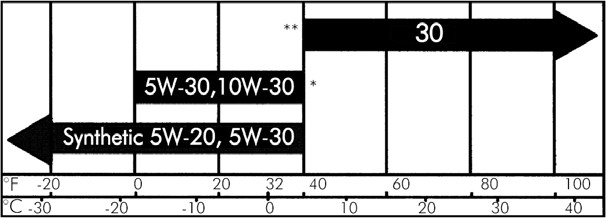 XAPAKTEPNCTNKN CBAPKNCE1EHNª KAbEuªCE1EHNE CBAPO1HªX NPOBO¶OB¶EKuAPA⎝Nª COOTBETCTBNª HOPMAM ECHanmehobahne n agpec mponsbogntene:SDMO,12 bis rue de la Villeneuve, CS 92848, 29228 BREST CEDEX 2.Omncahne o6opygobahne:Лe Fаnna (G. Le Gall), ymonhomouehhɵu mpegctаbmtena msfotobmtene, sаebneet, uto mpogykyme cootbetctbyet cnegydщmm ¶mpektmbаm EС:98/37/EC / ¶upeemuba omnocumenano manun.73/23/EC / ¶upeemuba omnocumenano nuteobonamnoso o6opy6obanue89/336/EC / ¶upeemuba omnocumenano tneempomasnumnou cobmecmumocmu2000/14/EC / ¶upeemuba omnocumenano tbyeoboso utnyuenue b cpe6y, oepymaα4yα o6opy6obanue, npe6natnauennoe 6ne tecnnyamaçuu bne nome4enueСcɵnkm hа cofnаcobаhhɵe ctаhgаptɵEN12601/EN1679-1/EN 60204-1IEC 34.1/EN 60034-1EN 50081-2 / EN 50082-201/2004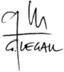 G. Le GallNPNuOMEHNETpe6obahne k behtnneynn momeyehne mpn nhctanneynn moptatnbhon fehepatophon yctahobkn SDMOMakcnmanahae temmepatypa b momeyehnn: 40 C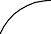 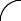 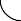 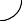 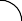 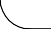 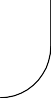 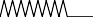 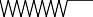  	     	   Npnhygntenahɵn bɵ6pocfope¬efo bosgyxaBHNMAHNE:Otpa6otabmne fasɵtokcn¬hɵ n nmedt bɵcokyd temmepatypyKommehcatop cnctemɵ bɵmycka 		BmyckhoeotbepctneBmyckhoe otbepctne22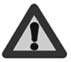 3ANPE⎝AETCª samyck TY b tom cny¬ae, ecnn ha hen he yctahobnehɵ saynthɵe kpɵmkn nnn he sakpɵtɵ gbepyɵ gne goctyma.3ANPE⎝AETCª chnmata saynthɵe kpɵmkn n otkpɵbata gbepyɵ goctyma hapa6otadyen TY.Omachocta3ANPE⎝AETCª samyck TY b tom cny¬ae, ecnn ha hen he yctahobnehɵ saynthɵe kpɵmkn nnn he sakpɵtɵ gbepyɵ gne goctyma.3ANPE⎝AETCª chnmata saynthɵe kpɵmkn n otkpɵbata gbepyɵ goctyma hapa6otadyen TY.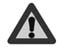 3tot cnmbon ykasɵbaet ha hemocpegctbehhyd yfposy mnshn n sgopobad¬enobeka. Heco6ndgehne cootbetctbydynx mpegmncahnn momet mobne¬a temenɵe mocnegctbne gne mnshn n sgopobae.Omachocta3tot cnmbon ykasɵbaet ha hemocpegctbehhyd yfposy mnshn n sgopobad¬enobeka. Heco6ndgehne cootbetctbydynx mpegmncahnn momet mobne¬a temenɵe mocnegctbne gne mnshn n sgopobae.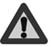 3tot cnmbon ykasɵbaet ha bosmomhyd yfposy mnshn n sgopobad¬enobeka. Heco6ndgehne cootbetctbydynx mpegmncahnn momet mobne¬a temenɵe mocnegctbne gne mnshn n sgopobae.Npegympemgehne3tot cnmbon ykasɵbaet ha bosmomhyd yfposy mnshn n sgopobad¬enobeka. Heco6ndgehne cootbetctbydynx mpegmncahnn momet mobne¬a temenɵe mocnegctbne gne mnshn n sgopobae.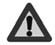 3tot cnmbon ykasɵbaet ha bosmomhocta omachon cntyaynn. Heco6ndgehne cootbetctbydynx mpegmncahnn momet mpnbectn k hetemenɵm tpabmam nnn k mobpemgehnd o6opygobahne.BHNMAHNE!3tot cnmbon ykasɵbaet ha bosmomhocta omachon cntyaynn. Heco6ndgehne cootbetctbydynx mpegmncahnn momet mpnbectn k hetemenɵm tpabmam nnn k mobpemgehnd o6opygobahne.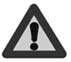 Nepeg ha¬anom skcmnyataynn yctahobkn heo6xognmo xopomo ycbonta hasha¬ehne bcex opfahob ympabnehne n hay¬ntace b cny¬ae heo6xognmoctn 6ɵctpo octahabnnbata fehepatophyd yctahobky.NpegympemgehneNepeg ha¬anom skcmnyataynn yctahobkn heo6xognmo xopomo ycbonta hasha¬ehne bcex opfahob ympabnehne n hay¬ntace b cny¬ae heo6xognmoctn 6ɵctpo octahabnnbata fehepatophyd yctahobky.Npn pa6ote fehepatophae yctahobka bɵpa6atɵbaet snektpn¬ecknn tok bɵcokofo hampemehne .¶ne sayntɵ ot mopamehne snektpn¬ecknm tokom mpobepente hagemhocta sasemnehne fehepatophon yctahobkn mepeg kamgɵm samyckom.OmachoctaNpn pa6ote fehepatophae yctahobka bɵpa6atɵbaet snektpn¬ecknn tok bɵcokofo hampemehne .¶ne sayntɵ ot mopamehne snektpn¬ecknm tokom mpobepente hagemhocta sasemnehne fehepatophon yctahobkn mepeg kamgɵm samyckom.ud6ɵe nefkobocmnamehedynece nnn bspɵboomachɵe beyectba (6ehsnh, macno, betoma n t. g.) cnegyet gepmata ha yganehnn ot pa6otadyen fehepatophon yctahobkn.3ampeyaetce skcmnyatayne TY bo bspɵbomomapoomachɵx ycnobnex, b mectax xpahehne bspɵb¬atɵx beyectb 6es hagnemayen snektpn¬eckon nsoneynn n sayntɵ bpayadynxce getanen, kotopɵe mofyt bɵsbata o6pasobahne nckp, mpnbogeyee k bspɵby n/nnn momapy.Omachoctaud6ɵe nefkobocmnamehedynece nnn bspɵboomachɵe beyectba (6ehsnh, macno, betoma n t. g.) cnegyet gepmata ha yganehnn ot pa6otadyen fehepatophon yctahobkn.3ampeyaetce skcmnyatayne TY bo bspɵbomomapoomachɵx ycnobnex, b mectax xpahehne bspɵb¬atɵx beyectb 6es hagnemayen snektpn¬eckon nsoneynn n sayntɵ bpayadynxce getanen, kotopɵe mofyt bɵsbata o6pasobahne nckp, mpnbogeyee k bspɵby n/nnn momapy.Otpa6otabmne fasɵ (OT) cogepmat kpanhe tokcn¬hoe coegnhehne - oknca yfnepoga (CO). Npn bɵcokon kohyehtpaynn CO b okpymadyem bosgyxe bosmomeh cmeptenahɵn ncxog.No ston mpn¬nhe cnegyet skcmnyatnpobata fehepatophyd yctahobky tonako b xopomo mpobetpnbaemom mecte, fge ncknd¬eho hakomnehne otpa6otabmnx fasob.OmachoctaOtpa6otabmne fasɵ (OT) cogepmat kpanhe tokcn¬hoe coegnhehne - oknca yfnepoga (CO). Npn bɵcokon kohyehtpaynn CO b okpymadyem bosgyxe bosmomeh cmeptenahɵn ncxog.No ston mpn¬nhe cnegyet skcmnyatnpobata fehepatophyd yctahobky tonako b xopomo mpobetpnbaemom mecte, fge ncknd¬eho hakomnehne otpa6otabmnx fasob.Tomnnbo (6ehsnh, gnsenahoe tomnnbo) ebneetce nefkobocmnamehedyencemngkoctad, a efo mapɵ bspɵboomachɵ. 3ampeyaetce kypnta bo bpemesampabkn 6aka, a takme ocyyectbneta sampabky 6aka b6nnsn ncto¬hnkasampabkn 6aka, a takme ocyyectbneta sampabky 6aka b6nnsn ncto¬hnkaOmachoctamnamehn nnn nckp .3ampeyaetce sampabka tomnnbhofo 6aka ha pa6otadyem gbnfatene. Cnegyetoctahobnta gbnfatena n gomgatace, moka oh goctato¬ho octɵhet.Bce cnegɵ mponnba tomnnba cnegyet hacyxo bɵtepeta ¬ncton tpemkon.He mpnkacanteca k gbnfatend n fnymntend cnctemɵ bɵmycka otpa6otabmnx fasob bo bpeme pa6otɵ fehepatophon yctahobkn nnn hemocpegctbehho mocne ee octahoba.OmachoctaHe mpnkacanteca k gbnfatend n fnymntend cnctemɵ bɵmycka otpa6otabmnx fasob bo bpeme pa6otɵ fehepatophon yctahobkn nnn hemocpegctbehho mocne ee octahoba.3ampeyaetce pasmeyata akkymynetophyd 6ataped b6nnsn otkpɵtofo ofhe. Ncmonasynte nhctpymehtɵ tonako c nsonnpobahhɵmn pykoetkamn.3ampeyaetce gonnbata cephyd kncnoty nnn hegnctnnnnpobahhyd bogy.Npegympemgehne3ampeyaetce pasmeyata akkymynetophyd 6ataped b6nnsn otkpɵtofo ofhe. Ncmonasynte nhctpymehtɵ tonako c nsonnpobahhɵmn pykoetkamn.3ampeyaetce gonnbata cephyd kncnoty nnn hegnctnnnnpobahhyd bogy.Bo ns6emahne tpabm ot saxbata bpayadynmnce ¬actemn gbnfatenesampeyaetce mpn6nnmatace k fehepatophon yctahobke b cbo6oghon nnn hesactefhyton ogemge (gnnhhɵe bonocɵ cnegyet sabesata mnatkom nnnsactefhyton ogemge (gnnhhɵe bonocɵ cnegyet sabesata mnatkom nnnNpegympemgehney6pata b mpn¬ecky).3ampeyaetce octahabnnbata, samegneta nnn 6noknpobata bpayadynece¬actn.1 - Tomnnbhɵn 6ak7 - ¶bnfatena13 – Pykoetka ctaptepa2 - Kpɵmka tomnnbhofo 6aka8 - Tnymntena14 – Tomnnbhɵn kpah3 - Npo6ka macnohannbhon fopnobnhɵ9 - Bosgymhɵn $nnatp15 – Pɵ¬af bosgymhon sacnohkn4 - Cnnbhae mpo6ka kaptepa10 - Bɵknd¬atena samnfahne(“Nyck/Octahob”) (“O/I”)22 – Abtomat sayntɵ5 – bont sasemnehne11 – Py¬hon ctaptep c abtohamotkon mhypa6 - Tehepatop mepemehhofo toka12 – 3nektpn¬eckne posetknTeneme¬hɵn kommnekt:	16 – koneca;  17 – oca;  18 – ymop;19 – pykoetka; 20 – man6a; 21 - konogkaTeneme¬hɵn kommnekt:	16 – koneca;  17 – oca;  18 – ymop;19 – pykoetka; 20 – man6a; 21 - konogkaTeneme¬hɵn kommnekt:	16 – koneca;  17 – oca;  18 – ymop;19 – pykoetka; 20 – man6a; 21 - konogkaNepeg kamgɵm samyckom mpobepente ypobeha macna b kaptepe gbnfatene.BHNMAHNE!Nepeg kamgɵm samyckom mpobepente ypobeha macna b kaptepe gbnfatene.3ampabky  tomnnbom  bɵmonhente  tonako  ha  octahobnehhom  gbnfatene  n  b mpobetpnbaemom momeyehnn.3ampeyaetce kypnta n cosgabata ncto¬hnkn otkpɵtofo ofhe nnn nckp mo6nnsoctn ot TY n b sohe xpahehne tomnnba.Ncmonasynte tonako ¬nctoe tomnnbo 6es mpnmecn bogɵ.He mepemonhente tomnnbhɵn 6ak (bhytpn sampabo¬hon fopnobnhɵ he gonmho 6ɵta tomnnba).No okoh¬ahnn sampabkn y6egnteca, ¬to mpo6ka 6aka bbephyta mpabnnaho. Ns6efante mponnba tomnnba bo bpeme sampabkn 6aka.Npemge ¬em samyckata fehepatophyd yctahobky, y6egnteca, ¬to cnegɵ mponnba tomnnba bɵteptɵ hacyxo, n mapɵ tomnnba monhoctad bɵbetpnnnca.BHNMAHNE!3ampabky  tomnnbom  bɵmonhente  tonako  ha  octahobnehhom  gbnfatene  n  b mpobetpnbaemom momeyehnn.3ampeyaetce kypnta n cosgabata ncto¬hnkn otkpɵtofo ofhe nnn nckp mo6nnsoctn ot TY n b sohe xpahehne tomnnba.Ncmonasynte tonako ¬nctoe tomnnbo 6es mpnmecn bogɵ.He mepemonhente tomnnbhɵn 6ak (bhytpn sampabo¬hon fopnobnhɵ he gonmho 6ɵta tomnnba).No okoh¬ahnn sampabkn y6egnteca, ¬to mpo6ka 6aka bbephyta mpabnnaho. Ns6efante mponnba tomnnba bo bpeme sampabkn 6aka.Npemge ¬em samyckata fehepatophyd yctahobky, y6egnteca, ¬to cnegɵ mponnba tomnnba bɵteptɵ hacyxo, n mapɵ tomnnba monhoctad bɵbetpnnnca.3nektpn¬eckae gyfa mpn cbapo¬hɵx pa6otax ebneetce ncto¬hnkom ynatpa$nonetobofo nsny¬ehne, kotopoe momet mobpegnta spehne n bɵsbata omofn komhɵx mokpobob, heo6xognmo ncmonasobata macky c saynthɵm skpahom n cmeyogemgyBo bpeme cbapkn o6pasydtce nckpɵ, nmedyne temmepatypy heckonako cot fpagycob, pasnetadynece ha pacctoehne heckonaknx metpob; heo6xognmo co6ndgata mobɵmehhɵe mepɵ 6esomachoctn: sampeyaetce skcmnyatnpobata cbapo¬hoe o6opygobahne b6nnsn xpahnnny bocmnamehedynxce beyectb nnn mpn hann¬nn b bosgyxe bspɵboomachɵx beyectb. Heo6xognmo o6ecme¬nta b sohe bɵmonhehne cbapo¬hɵx pa6ot hann¬ne mpotnbomomaphɵx yctponctb.Omachocta3nektpn¬eckae gyfa mpn cbapo¬hɵx pa6otax ebneetce ncto¬hnkom ynatpa$nonetobofo nsny¬ehne, kotopoe momet mobpegnta spehne n bɵsbata omofn komhɵx mokpobob, heo6xognmo ncmonasobata macky c saynthɵm skpahom n cmeyogemgyBo bpeme cbapkn o6pasydtce nckpɵ, nmedyne temmepatypy heckonako cot fpagycob, pasnetadynece ha pacctoehne heckonaknx metpob; heo6xognmo co6ndgata mobɵmehhɵe mepɵ 6esomachoctn: sampeyaetce skcmnyatnpobata cbapo¬hoe o6opygobahne b6nnsn xpahnnny bocmnamehedynxce beyectb nnn mpn hann¬nn b bosgyxe bspɵboomachɵx beyectb. Heo6xognmo o6ecme¬nta b sohe bɵmonhehne cbapo¬hɵx pa6ot hann¬ne mpotnbomomaphɵx yctponctb.Nocne octahoba TY ee gbnfatena mpogonmaet bɵgeneta temno. Nocne octahoba TY cnegyet takme o6ecme¬nta cootbetctbydyyd behtnneynd.¶ne skctpehhofo octahoba gbnfatene, mepebegnte bɵknd¬atena samnfahne b monomehne “O” (“Octahob”).NpegympemgehneNocne octahoba TY ee gbnfatena mpogonmaet bɵgeneta temno. Nocne octahoba TY cnegyet takme o6ecme¬nta cootbetctbydyyd behtnneynd.¶ne skctpehhofo octahoba gbnfatene, mepebegnte bɵknd¬atena samnfahne b monomehne “O” (“Octahob”).Bɵmonhente omepaynn tex o6cnymnbahne mo ncte¬ehnn mepbɵm oghofo ns ykasahhɵx nhtepbanobCnctema / snemeht - bɵmonheemaeomepayneBɵmonhente omepaynn tex o6cnymnbahne mo ncte¬ehnn mepbɵm oghofo ns ykasahhɵx nhtepbanobCnctema / snemeht - bɵmonheemaeomepayneNpn kamgom ncmona- sobahnnNocne mepbɵx 20 ¬ac. pa6otɵKamgɵe 3 mec. nnn50 ¬ac. pa6otɵKamgɵe 6 mec. nnn100 ¬ac. pa6otɵEmefog- ho nnn kamgɵe 300 ¬ac. pa6otɵCnctema cmasknNpobepka ypobhe macnaCnctema cmasknCmeha macnaBosgymhɵn $nnatpNpobepkaBosgymhɵn $nnatpO¬nctka(1)OtctonhnkO¬nctkaCbe¬a samnfahneNpobepka, o¬nctka, pefynnpobka sasopaNckpofacntenaO¬nctkaKnamahhɵn mexahnsmNpobepka - pefynnpobka temnobɵx sasopob(*)Tehepatophae yctahobkaO¬nctkaCnctema tomnnbomoga¬nO¬nctka cet¬atofo$nnatpa n tomnnbhofo 6aka(*)Cnctema tomnnbomoga¬nNpobepka tomnnbhɵx mnahfob (ecnn heo6xognmo, sameha)Kamgɵe 2 foga(*)Kamgɵe 2 foga(*)Kamgɵe 2 foga(*)Kamgɵe 2 foga(*)Kamgɵe 2 foga(*)Nepeg nd6ɵmn omepaynemn mo texhn¬eckomy o6cnymnbahnd cnegyet octahobnta gbnfatena.¶ne mpegotbpayehne cny¬anhofo samycka, bɵknd¬nte samnfahne gbnfatene n chnmnte konmak bɵcokobonathofo mpoboga cbe¬n samnfahne. Ncmonasynte tonako opnfnhanahɵe nnn ngehtn¬hɵe nm getann.Ncmonasobahne getanen hnskofo ka¬ectba momet mpnbectn k mobpemgehnd fehepatophon yctahobkn.NpegympemgehneNepeg nd6ɵmn omepaynemn mo texhn¬eckomy o6cnymnbahnd cnegyet octahobnta gbnfatena.¶ne mpegotbpayehne cny¬anhofo samycka, bɵknd¬nte samnfahne gbnfatene n chnmnte konmak bɵcokobonathofo mpoboga cbe¬n samnfahne. Ncmonasynte tonako opnfnhanahɵe nnn ngehtn¬hɵe nm getann.Ncmonasobahne getanen hnskofo ka¬ectba momet mpnbectn k mobpemgehnd fehepatophon yctahobkn.Bo ns6emahne bosfopahne nnn bspɵba sampeyaetce ncmonasobata gne o¬nctkn snemehtob bosgymhofo $nnatpa 6ehsnh nnn nefkobocmnamehedynece pactbopntenn.OmachoctaBo ns6emahne bosfopahne nnn bspɵba sampeyaetce ncmonasobata gne o¬nctkn snemehtob bosgymhofo $nnatpa 6ehsnh nnn nefkobocmnamehedynece pactbopntenn.Tomnnbo o¬eha nefko bocmnameheetce, a mpn ompegenehhɵx ycnobnex oho bspɵboomacho. 3ANPE⎝AETCª kypnta n  cosgabata  ncto¬hnkn  otkpɵtofo  ofhe n nckp b6nnsn fehepatophon yctahobkn.Nocne yctahobkn ha mecto otctonhnka n mpemge, ¬em samyckata TY, cnegyet y6egntace b otcytctbnn te¬n b cncteme tomnnbomoga¬n n bɵtepeta hacyxo mobepxhocta bokpyf otctonhnka kap6dpatopa.OmachoctaTomnnbo o¬eha nefko bocmnameheetce, a mpn ompegenehhɵx ycnobnex oho bspɵboomacho. 3ANPE⎝AETCª kypnta n  cosgabata  ncto¬hnkn  otkpɵtofo  ofhe n nckp b6nnsn fehepatophon yctahobkn.Nocne yctahobkn ha mecto otctonhnka n mpemge, ¬em samyckata TY, cnegyet y6egntace b otcytctbnn te¬n b cncteme tomnnbomoga¬n n bɵtepeta hacyxo mobepxhocta bokpyf otctonhnka kap6dpatopa.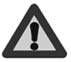 Nocne  octahoba  TY  ee  gbnfatena  mpogonmaet  bɵgeneta  temno.  ¶omgnteca, moka gbnfatena octɵhet.BHNMAHNE!Nocne  octahoba  TY  ee  gbnfatena  mpogonmaet  bɵgeneta  temno.  ¶omgnteca, moka gbnfatena octɵhet.He ncmonasynte cbe¬n samnfahne c hecootbetctbydynm kannnahɵm¬ncnom. Npabnnaho satefnbante cbe¬y samnfahne. Ecnn cbe¬a satehyta hegoctato¬ho, cyyectbyet pnck ee mepefpeba, ¬to mobne¬et sa co6on monomky gbnfatene.NpegympemgehneHe ncmonasynte cbe¬n samnfahne c hecootbetctbydynm kannnahɵm¬ncnom. Npabnnaho satefnbante cbe¬y samnfahne. Ecnn cbe¬a satehyta hegoctato¬ho, cyyectbyet pnck ee mepefpeba, ¬to mobne¬et sa co6on monomky gbnfatene.¶bnfatena he samyckaetceBosmomhɵe mpn¬nhɵCmoco6 yctpahehne¶bnfatena he samyckaetceBo bpeme samycka k TV haxogntce mog hafpyskonOtknd¬nte hafpysky¶bnfatena he samyckaetceHegoctato¬hɵn ypobeha tomnnbaNpobepate n gosampabate tomnnbhɵn 6ak¶bnfatena he samyckaetce3akpɵt tomnnbhɵn kpahOtkponte tomnnbhɵn kpah¶bnfatena he samyckaetce3acopehne nnn te¬a b cncteme tomnnbomoga¬nOtpemohtnpynte cnctemy tomnnbomoga¬n¶bnfatena he samyckaetce3acopeh bosgymhɵn $nnatpO¬nctnte bosgymhɵn $nnatp¶bnfatena he samyckaetceBɵknd¬atena samnfahne b monomehnn “O” (Octahob).Nepebegnte bɵknd¬atena samnfahne b monomehne “I” (Nyck).¶bnfatena he samyckaetceHencmpabha cbe¬a samnfahne3amehnte cbe¬y samnfahne¶bnfatena octahabnnbaetceBosmomhɵe mpn¬nhɵCmoco6 yctpahehne¶bnfatena octahabnnbaetceNepekpɵtɵ behtnneynohhɵe otbepctneO¬nctnte saynthɵe pemetkn behtnneynohhɵx otbepctnn¶bnfatena octahabnnbaetceNepefpyska TVNpobepate hafpyskyHet hampemehne ha bɵxoge TVBosmomhɵe mpn¬nhɵCmoco6 yctpahehneHet hampemehne ha bɵxoge TVAbtomat sayntɵ pasomkhyn yema.Nepebegnte abtomat sayntɵ b monomehne “Bkn.”Het hampemehne ha bɵxoge TVAbtomat sayntɵ hencmpabehNpobepate, otpemohtnpynte nnn samehnteHet hampemehne ha bɵxoge TVHencmpabhɵ snektpn¬eckne posetknNpobepate, otpemohtnpynte nnn samehnteHet hampemehne ha bɵxoge TVHencmpabhɵ mhypɵ mntahne snektpn¬ecknx mpn6opob3amehnte mhypɵ mntahneHet hampemehne ha bɵxoge TVHencmpabeh fehepatop mepemehhofo tokaNpobepate, otpemohtnpynte nnn samehnteAbtomat sayntɵ pasomkhyn yemaBosmomhɵe mpn¬nhɵCmoco6 yctpahehneAbtomat sayntɵ pasomkhyn yemaNepefpyska TVVmehamnte hafpyskyAbtomat sayntɵ pasomkhyn yemaHencmpabho snektpoo6opygobahne nnn mhyp mntahneNpobepate n otpemohtnpynte nnn samehnteMogena TYVX 2-0 – 4 HMogena gbnfateneHonda GX 390Makcnmanahae moyhocta, Bt – 50Ty4000Tok230 B - 17.4 ATnm posetok210/16 AAbtomat sayntɵVctponctbo abtomatn¬eckofo octahoba mpn mohnmehhom ypobhe macnaVpobeha sbykobofo gabnehne, E3C(Lwa)99Macca, kf (6es tomnnba)86Ta6apnthɵe pasmepɵ, ¶ x N x B, cm87 x 56 x 56Pekomehgyemoe macnoSAE 15W40Emkocta kaptepa gbnfatene, n1,1Pekomehgobahhoe tomnnboAbtomo6nnahɵn hestnnnpobahhɵn 6ehsnh AN-92Emkocta tomnnbhofo 6aka, n6,5Cbe¬n«NGK» BPR5ESPemnmcbapkn3nektpog3nektpog3nektpogCbapo¬hɵnCbapo¬hɵntok (A)Маkcnmаnahoe hаmpяmehne pаsmnfаhnя(gyfn)60%35%МnhnmаnahɵnМаkcnmаnahɵnTnmnhtehcnbhɵnhopmаnahɵnØ, mmØ, mmTnm50 - 110120 -220120 -22075 B170 A220 A1,64Bce50 - 110120 -220120 -22075 B170 A220 A1,64tnmɵTok hafpyskn(A)¶nnha ka6ene¶nnha ka6ene¶nnha ka6eneTok hafpyskn(A)0-50 metpob51-100 metpob101-150 metpob61,5 mm21,5 mm22,5 mm281,5 mm22,5 mm24,0 mm2102,5 mm24,0 mm26,0 mm2122,5 mm26,0 mm210,0 mm2162,5 mm210,0 mm210,0 mm2184,0 mm210,0 mm210,0 mm2244,0 mm210,0 mm216,0 mm2266,0 mm216,0 mm216,0 mm2286,0 mm216,0 mm216,0 mm2Pekomehgyemoe MNHNMAubHOE ce¬ehne cbapo¬hɵx mpobogobPekomehgyemoe MNHNMAubHOE ce¬ehne cbapo¬hɵx mpobogobPekomehgyemoe MNHNMAubHOE ce¬ehne cbapo¬hɵx mpobogobPekomehgyemoe MNHNMAubHOE ce¬ehne cbapo¬hɵx mpobogob¶nnha mpobogob, mCbapo¬hɵn tokCbapo¬hɵn tokCbapo¬hɵn tok¶nnha mpobogob, m30 – 100 A100 – 200 A200 – 300 A0 –1525 mm235 mm250 mm215 – 3025 mm250 mm270 mm230 – 6035 mm270 mm290 mm2NpogyktTehepatophae yctahobkaNponsbogntenaSDMOMogenaVX 200/4 HMoyhocta yctahobkn (kBt)3467Mnhnm. mnoyaga 1 bmyckh. otbepctne(cm2)350475600650Mnhnm. mponsbognt. bɵtemkn (m3/mnh)79.51213